PRESS RELEASE	January 23rd, 2024  QUANTRON contributes 14 trucks in the first large-scale deployment of fuel cell electric commercial vehicles in the UKIn collaboration with Novuna Vehicle Solutions and together with fuel cell electric vehicle manufacturer Electra Commercial Vehicles, QUANTRON will deploy FCEV trucks in different categories in the Tees Valley region.The project involves at least 20 fuel cell trucks and the development of a strategically located hydrogen refueling station. QUANTRON will provide twelve QUANTRON QLI FCEV light-transporter as well as two QUANTRON QHM FCEV heavy-trucks.The project is supported with £7 million from the UK Government as part of the Tees Valley Hydrogen Transport Hub Competition.Clean Tech Company Quantron AG, a German specialist in sustainable passenger and freight transportation, takes part in a pioneering project that will see fleets of fuel cell trucks deployed in the Tees Valley region for the first time from the mid-2020s. The project involves at least 20 fuel cell trucks and the development of a strategically located hydrogen refueling station. It is the first large-scale deployment of fuel cell electric trucks in the UK and QUANTRON will be the first Right-Hand-Drive (RHD) supplier for hydrogen-powered light commercial vehicles and trucks with the first customer delivery expected in Q1 2025.Working in collaboration with UK-based Novuna Vehicle Solutions, a provider of vehicle leasing and fleet management services, Quantron AG will provide the fuel cell vehicles together with fuel cell electric vehicle manufacturer Electra Commercial Vehicles. QUANTRON will contribute twelve QUANTRON QLI FCEV light-transporter in the 4-7t class as well as two QUANTRON QHM FCEV heavy-trucks in the 19t class.In addition, Exolum, a leading player in the energy industry, will construct a strategically located hydrogen refueling station in the Tees Valley, to ensure a seamless and sustainable fueling infrastructure. This station will produce green hydrogen through an advanced electrolysis process, providing a readily available and accessible refueling solution for the deployed trucks and other vehicles.The £7 million project, part of the Tees Valley Hydrogen Transport Hub, is funded by the Department for Transport and delivered in partnership by Innovate UK. Novuna Vehicle Solutions has been awarded funding of over £2.1 million as part of the Tees Valley Hydrogen Vehicle Ecosystem Consortium. The first-of-its-kind large-scale deployment of fuel cell electric trucks in the UK will serve as a beacon of progress, inspiring the development of more hydrogen refueling stations across the strategic road network.Andreas Haller, CEO and Founder of Quantron AG: “We are proud to be a part of this initiative. Bringing our innovative QUANTRON INSIDE technology to the UK marks a significant step forward in our global strategy and we are delighted to do this in collaboration with our partner Novuna. These vehicles will be the very first RHD Fuel Cell trucks with the QUANTRON badge on the grill, they will be the first of their kind to open international RHD markets for us.”Utz Rachner, Global Sales Director of Quantron AG: „Thanks to the strong cooperation with NOVUNA, we were able to participate successfully in the Tees Valley Project and we will bring hydrogen vehicles to the UK market that reflect our commitment to sustainability, setting a new environmentally friendly standard for commercial vehicles, powered by clean hydrogen.”Images (Please click on the image preview to download): You can find the original images in both high and low resolutions here: Press releases from Quantron AG (https://www.quantron.net/en/q-news/press-releases/) About Quantron AGQuantron AG is a platform provider and specialist for sustainable transportation of people and goods; in particular for trucks, buses and vans with fully electric powertrains and H2 fuel cell technology. As a high-tech spinoff of the renowned Haller GmbH, the German company from Augsburg in Bavaria combines over 140 years of commercial vehicle experience with state-of-the-art e-mobility know-how and positions itself globally as a partner to existing OEMs. With the Quantron-as-a-Service Ecosystem (QaaS), QUANTRON offers an overall concept that covers all facets of the mobility value chain: QUANTRON INSIDE includes a wide range of both new vehicles and conversions for existing and used vehicles from diesel to battery and hydrogen electric powertrains using the highly innovative QUANTRON INSIDE technology. QUANTRON CUSTOMER SOLUTIONS ensures digital and physical aftersales solutions with a Europe-wide network of 700 service partners, as well as a service offering for maintenance, repair and spare parts, telematics and in-cloud solutions for remote diagnostics and fleet management. Customers receive individual solutions: rental, financing and leasing offers such as training courses and workshops at the QUANTRON Academy. In the future, QUANTRON ENERGY & POWER STATION will realize the production and distribution of green hydrogen and electricity as a platform. To this end, Quantron AG has joined forces with strong global partners. This Clean Transportation Alliance also forms an important building block for the supply of vehicles with the necessary green charging and H2 refueling infrastructure.  QUANTRON stands for the core values Reliable, Energetic, Brave. The team of experts at the innovation driver for e-mobility is making a significant contribution to sustainable, environmentally friendly passenger and freight transport. You can find more information at www.quantron.netVisit the Quantron AG on its social media channels on LinkedIn and YouTube.Your contact: Jörg Zwilling, Director Global Communications & Business Development Quantron AG, j.zwilling@quantron.net
Stephanie Miller, Marketing & Communications Quantron AG, press@quantron.net
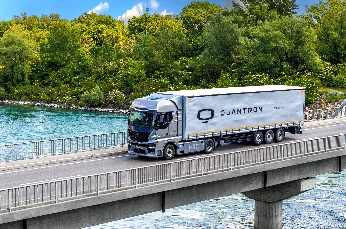 QUANTON QHM FCEV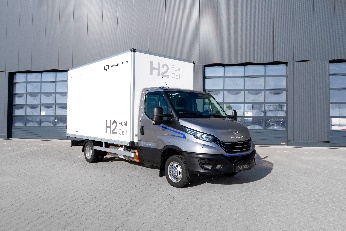 QUANTRON QLI FCEV